РЕСПУБЛИКА КРЫМНИЖНЕГОРСКИЙ  РАЙОНАДМИНИСТРАЦИЯ ИЗОБИЛЬНЕНКСКОГО СЕЛЬСКОГО ПОСЕЛЕНИЯПОСТАНОВЛЕНИЕ01 июня   2023 года                      с.Изобильное                                                 № 75О внесении изменений в административный регламент по предоставлению муниципальной услуги «Утверждение схемы расположения земельного участка на кадастровом плане территории» на территории Изобильненского сельского поселения Нижнегорского района Республики Крым», утверждённый Постановлением Администрации Изобильненского сельского поселения № 78 от 12.10.2020г. ( в редакции постановления от 24.01.2023 № 13)В соответствии с Земельным кодексом Российской Федерации, Федеральным законом от 27.07.2010 № 210-ФЗ «Об организации предоставления государственных и муниципальных услуг», Федеральным законом от 06 октября 2003 года № 131-ФЗ «Об общих принципах организации местного самоуправления в Российской Федерации», Уставом муниципального образования  Изобильненское сельское поселение Нижнегорского района Республики Крым, рассмотрев экспертное заключение Министерства юстиции Республики Крым от 11.05.2023 № 17318/05/03-02/3  администрация Изобильненского сельского поселения Нижнегорского района Республики КрымПОСТАНОВЛЯЕТ:1. Внести в административный регламент по предоставлению муниципальной услуги «Утверждение схемы расположения земельного участка на кадастровом плане территории» на территории Изобильненского сельского поселения Нижнегорского района Республики Крым», утверждённый Постановлением Администрации Изобильненского сельского поселения № 78 от 12.10.2020г. ( в редакции постановления от 24.01.2023 №13), (далее – Административный регламент), следующие изменения:1.1. Пункт 7.1 подраздела 7 раздела II Административного регламента изложить в следующей редакции:«7.1. Срок предоставления муниципальной услуги.Решение об утверждении схемы расположения земельного участка или решение об отказе в утверждении схемы расположения земельного участка принимается в течение двадцати календарных дней со дня поступления заявления.В случае, если требуется согласование схемы расположения земельного участка в Министерстве экологии и природных ресурсов Республики Крым решение об утверждении (об отказе в утверждении) схемы расположения земельного участка принимается не позднее тридцати пяти календарных дней со дня поступления заявления.7.1.1. В соответствии с постановлением Правительства Российской Федерации от 09.04.2022 № 629 «Об особенностях регулирования земельных отношений в Российской Федерации в 2022 и 2023 годах» сроки предоставления муниципальной услуги, установленные пунктом 7.1 настоящего административного регламента, в 2023 году составляют:для принятия решения об утверждении схемы расположения земельного участка или решение об отказе в утверждении схемы расположения земельного участка не более 14 календарных дней со дня поступления заявления;для принятия решения об утверждении схемы расположения земельного участка или решение об отказе в утверждении схемы расположения земельного участка в случае, если требуется согласование схемы расположения земельного участка в Министерстве экологии и природных ресурсов Республики Крым – не более 20 календарных дней.Административные процедуры, предусмотренные разделом III настоящего административного регламента, осуществляются в 2023 году в сокращенные сроки, обеспечивающие соблюдение установленных в настоящем пункте сроков предоставления муниципальной услуги.».2. Настоящее постановление разместить для обнародования на официальном сайте администрации Изобильненского сельского поселения в сети «Интернет» izobilnoe-sp.ru, а также на информационном стенде Изобильненского сельского поселения по адресу: Республика Крым, Нижнегорский район, с.Изобильное, пер.Центральный,153. Настоящее постановление вступает в силу со дня его официального опубликования (обнародования).4. Контроль за выполнением настоящего постановления оставляю за собой.Председатель Изобильненского сельского совета – глава администрации	Изобильненского сельского поселения                                            Л.Г.Назарова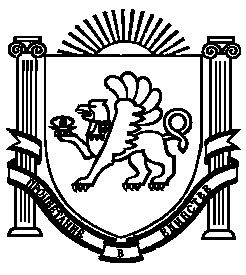 